Мульт-студия «Создай сказку».Цель: развитие фантазии и интереса к художественному творчеству.В комплект игры входит набор вязаных животных, которые встречаются во всех р.н.с.и угловая ширма. Ширма сделана из пластиковых панелей, которые склеены между собой под углом 90*. На стенки и дно крепятся картинки соответствующие сюжету сказки. При фотографировании или видеосъёмке с определённого места получается эффект реального места а не картинки, так называемый эффект 3Д. Дети могут самостоятельно придумывать и рассказывать уже существующие сказки, а взрослый снимать и создавать свои мультфильмы. 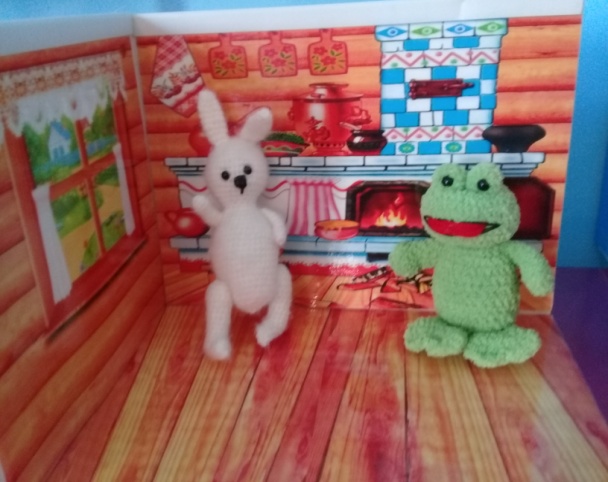 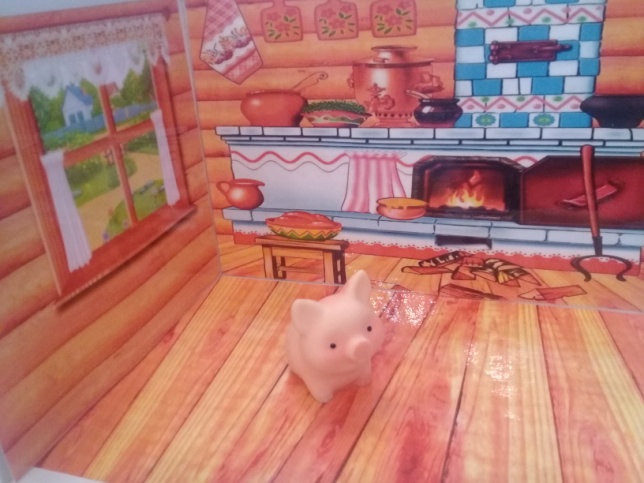 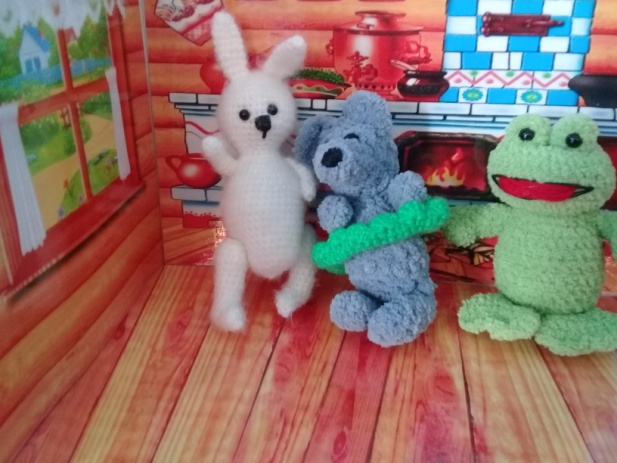 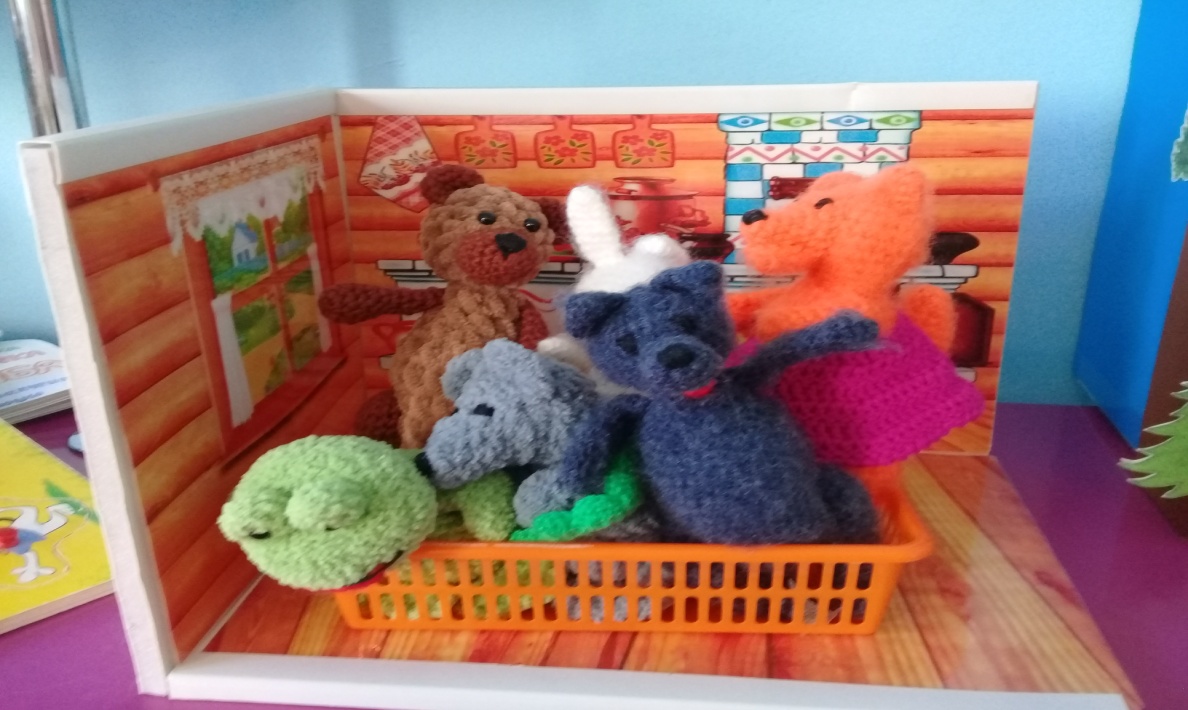 